ФЕДЕРАЛЬНАЯ СЛУЖБА ПО ЭКОЛОГИЧЕСКОМУ, ТЕХНОЛОГИЧЕСКОМУ И АТОМНОМУ НАДЗОРУ(РОСТЕХНАДЗОР)КАВКАЗСКОЕ УПРАВЛЕНИЕ ДОЛЖНОСТНОЙ РЕГЛАМЕНТфедерального государственного гражданского служащего, замещающего должностьгосударственного инспектораотдела энергетического надзора и по надзору за гидротехническими сооружениями по Кабардино-Балкарской РеспубликеКавказского управления Федеральной службы по экологическому, технологическому и атомному надзоруI. Общие положения1.1.	Должность федеральной государственной гражданской службы (далее – гражданская служба) государственного инспектора отдела энергетического надзора и по надзору за гидротехническими сооружениями по Кабардино-Балкарской Республике Кавказского управления Федеральной службы по экологическому, технологическому и атомному надзору (далее - Ростехнадзор) относится к старшей группе должностей гражданской службы категории «специалисты».Регистрационный номер (код) должности 11-3-4-050.1.2.	Область профессиональной служебной деятельности государственного гражданского служащего (далее – гражданский служащий): регулирование промышленности и энергетики.1.3.	Вид профессиональной служебной деятельности гражданского служащего: регулирование в сфере безопасности гидротехнических сооружений,  электротехнических и тепловых установок и сетей. 1.4.	Назначение на должность и освобождение государственного инспектора отдела энергетического надзора и по надзору за гидротехническими сооружениями Кабардино-Балкарской Республике Кавказского управления Ростехнадзора осуществляется решением руководителя Кавказского управления Ростехнадзора в порядке, установленном законодательством Российской Федерации.   1.5.	Государственный инспектор отдела энергетического надзора и по надзору за гидротехническими сооружениями по Кабардино-Балкарской Республике Кавказского управления Ростехнадзора непосредственно подчиняется начальнику отдела энергетического надзора и по надзору за гидротехническими сооружениями по Кабардино-Балкарской Республике Кавказского управления Ростехнадзора либо лицу, исполняющему его обязанности.1.6.	В период временного отсутствия государственного инспектора отдела энергетического надзора и по надзору за гидротехническими сооружениями по Кабардино-Балкарской Республике Кавказского управления Ростехнадзора исполнение его должностных обязанностей возлагается на другого гражданского служащего, замещающего должность государственного инспектора отдела энергетического надзора и по надзору за гидротехническими сооружениями по Кабардино-Балкарской Республике Кавказского управления Ростехнадзора.II. Квалификационные требования2.1.	Для замещения должности государственного инспектора отдела энергетического надзора и по надзору за гидротехническими сооружениями по Кабардино-Балкарской Республике Кавказского управления Ростехнадзора устанавливаются следующие квалификационные требования.2.2. 	Базовые квалификационные требования.2.2.1.	Гражданский служащий, замещающий должность государственного инспектора отдела энергетического надзора и по надзору за гидротехническими сооружениями по Кабардино-Балкарской Республике Кавказского управления Ростехнадзора, должен иметь высшее образование не ниже уровня бакалавриата.2.2.2.	Для должности государственного инспектора отдела энергетического надзора и по надзору за гидротехническими сооружениями по Кабардино-Балкарской Республике управления Ростехнадзора требования к стажу не предъявляются.2.2.3. 	Базовые знания:знание государственного языка Российской Федерации (русского языка);знания основ Конституции Российской Федерации, законодательства о государственной гражданской службе Российской Федерации, законодательства Российской Федерации о противодействии коррупции;знания в области информационно-коммуникационных технологий;2.2.4.	 Базовые умения:соблюдать этику делового общения;планировать и рационально использовать рабочее время;коммуникативные умения;умение совершенствовать свой профессиональный уровень;умения в области информационно-коммуникационных технологий;2.3. 	Профессионально-функциональные квалификационные требования.2.3.1.	Гражданский служащий, замещающий должность государственного инспектора отдела энергетического надзора и по надзору за гидротехническими сооружениями по Кабардино-Балкарской Республике Кавказского управления Ростехнадзора, должен иметь высшее образование не ниже уровня бакалавриата, направления подготовки «Экология и природопользование», «Электро- и теплоэнергетика», «Теплоэнергетика  и теплотехника», «Электроэнергетика и электротехника», «Энергетическое машиностроение», «Техносферная безопасность и природообустройство», «Техника и технологии строительства», «Электроэнергетика и электротехника», «Природообустройство и водопользование», «Градостроительство», «Строительство», «Строительство уникальных зданий и сооружений», «Горное дело», или иные специальности и направления подготовки, содержащиеся в ранее применяемых перечнях специальностей и направлений подготовки, для которых законодательством об образовании Российской Федерации установлено соответствие указанным специальностям и направлениям подготовки.2.3.2.	Гражданский служащий, замещающий должность государственного инспектора отдела энергетического надзора и по надзору за гидротехническими сооружениями по Кабардино-Балкарской Республике Кавказского управления Ростехнадзора, должен обладать следующими профессиональными знаниями в сфере законодательства Российской Федерации:Федеральный закон от 21 июля 1993 г. № 5485-1  «О государственной тайне»;Федеральный закон от 21 декабря 1994 г. № 69-ФЗ «О пожарной безопасности»;Федеральный закон от 21 декабря 1994 г. № 68-ФЗ «О защите населения и территорий от чрезвычайных ситуаций природного и техногенного характера»;Федеральный закон от 6 октября 1999 г. № 184-ФЗ «Об общих принципах организации законодательных (представительных) и исполнительных органов государственной власти субъектов Российской Федерации» (в части структуры законодательных (представительных) и исполнительных органов государственной власти субъектов Российской Федерации);Федеральный закон от 27 декабря 2002 г. № 184-ФЗ «О техническом регулировании»;Федеральный закон от 2 мая 2006 г. № 59-ФЗ «О порядке  рассмотрения обращений граждан Российской Федерации»;Федеральный закон от 2 марта 2007 г. № 25-ФЗ «О муниципальной службе в Российской Федерации» (в части взаимосвязи муниципальной службы и государственной гражданской службы);Федеральный закон от 6 марта 2006 г. № 35-ФЗ «О противодействии терроризму»;Федеральный закон от 22 июля 2008 г. № 123-ФЗ «Технический регламент о требованиях пожарной безопасности»;Федеральный закон от 26 декабря 2008 г. № 294-ФЗ «О защите прав юридических лиц и индивидуальных предпринимателей при осуществлении государственного контроля (надзора) и муниципального контроля»;Федеральный закон от 30 декабря  2009 г. № 384-ФЗ «Технический регламент о безопасности зданий и сооружений»;Федеральный закон от 27 июля 2010 г. № 210-ФЗ «Об организации предоставления государственных и муниципальных услуг»;Федеральный закон от 27 июля 2010 г. № 225-ФЗ «Об обязательном страховании гражданской ответственности владельца опасного объекта за причинение вреда в случае аварии на опасном объекте»;Федеральный закон от 26 марта 2003 г. № 35-ФЗ «Об электроэнергетике»;Федеральный закон от 23 ноября 2009 г. № 261-ФЗ «Об энергосбережении и о повышении энергетической эффективности о внесении изменений в отдельные законодательные акты Российской Федерации»;Федеральный закон от 27 июня 2010 г. № 190-ФЗ «О теплоснабжении»;Федеральный закон от 21 июля 1997 г. № 117-ФЗ «О безопасности гидротехнических сооружений»;Гражданский кодекс Российской Федерации от 30 ноября 1994 г. № 51-ФЗ (часть 1 и 2);Кодекс Российской Федерации об административных правонарушениях от 30 декабря 2001 г. № 195-ФЗ (глава 9);Градостроительный кодекс Российской Федерации от 29 декабря 2004 г. № 190-ФЗ;постановление Правительства Российской Федерации от 30 декабря 2003 г. № 794 «О единой государственной системе предупреждения и ликвидации чрезвычайных ситуаций»;постановление Правительства Российской Федерации от 30 июля 2004 г. № 401 «Положение о Федеральной службе по экологическому, технологическому и атомному надзору»;постановление Правительства Российской Федерации  от 05 мая 2012 г. № 455 «О режиме постоянного государственного надзора на опасных производственных объектах и гидротехнических сооружениях»;постановление Правительства Российской Федерации от 17 декабря 2012 г. № 1318 «О порядке проведения федеральными органами исполнительной власти оценки регулирующего воздействия проектов нормативных правовых актов, проектов поправок к проектам федеральных законов и проектов решений Совета Евразийской экономической комиссии, а также о внесении изменений в некоторые акты Правительства Российской Федерации»;постановление Правительства Российской Федерации от 25 декабря 2013 г. № 1244 «Об антитеррористической защищенности объектов (территорий)»;постановление Правительства Российской Федерации от 27 декабря 2004 г. № 861 «Об утверждении Правил недискриминационного доступа к услугам по передаче электрической энергии и оказания этих услуг, Правил недискриминационного доступа к услугам по оперативно-диспетчерскому управлению в электроэнергетике и оказания этих услуг, Правил недискриминационного доступа к услугам администратора торговой системы оптового рынка и оказания этих услуг и Правил технологического присоединения энергопринимающих устройств потребителей электрической энергии, объектов по производству электрической энергии, а также объектов электросетевого хозяйства, принадлежащих сетевым организациям и иным лицам, к электрическим сетям»;постановление Правительства Российской Федерации от  27 декабря 2004 г. № 854 «Об утверждении Правил оперативно-диспетчерского управления в электроэнергетике»;постановление Правительства Российской Федерации от  31 августа 2006 г. № 530 «Об утверждении Правил функционирования розничных рынков электрической энергии в переходный период реформирования электроэнергетики»;постановление Правительства Российской Федерации от  24 февраля 2009 г. № 160 «О порядке установления охранных зон объектов электросетевого хозяйства и особых условий использования земельных участков, расположенных в границах таких зон»;постановление Правительства Российской Федерации от 8 августа 2012 г. № 808 «Об организации теплоснабжения в Российской Федерации и о внесении изменений в некоторые акты Правительства Российской Федерации»;постановление Правительства Российской Федерации от 20 июля 2013 г. № 610 «О Федеральном государственном энергетическом надзоре»;постановление Правительства Российской Федерации от 23 мая 1998 г. № 490 «О порядке формирования и ведения Российского регистра гидротехнических сооружений»;постановление Правительства Российской Федерации от 27 октября 2012 г. № 1108 «О федеральном государственном надзоре в области безопасности гидротехнических сооружений»;постановление Правительства Российской Федерации от 6 ноября 1998 г. № 1303 «Об утверждении Положения о декларировании безопасности гидротехнических сооружений»;постановление Правительства Российской Федерации от 27 февраля 1999 г. № 237 «Об утверждении Положения об эксплуатации гидротехнического сооружения и обеспечении безопасности гидротехнического сооружения, разрешение на строительство и эксплуатацию которого аннулировано, а также гидротехнического сооружения, подлежащего консервации, ликвидации либо не имеющего собственника»;постановление Правительства Российской Федерации от 2 ноября 2013 г. № 986 «О классификации гидротехнических сооружений».Правила технической эксплуатации электроустановок потребителей (приказ Минэнерго Российской Федерации от 13 января 2003 г. № 6, зарегистрировано в Минюсте Российской Федерации 22 января 2003 г. рег. № 4145);Правила технической эксплуатации тепловых энергоустановок, (приказ Министерства энергетики Российской Федерации от 24 марта 2003 г. № 115, зарегистрировано в Минюсте Российской Федерации 2 апреля 2003 г. № 4358);Правила технической эксплуатации электрических станций и сетей Российской Федерации (СО 153-34.20.501-2003), утвержденные приказом Минэнерго России от 19 июня 2003 г. № 229 (зарегистрирован Минюстом России 20 июня 2003 г. № 4799);Правила оценки готовности к отопительному периоду (приказ Министерства энергетики Российской Федерации от 12 марта 2013 г. № 103, зарегистрировано в Минюсте Российской Федерации 24 апреля 2013 г. №  28269);Правила устройства электроустановок (издание 6.7);Правила работы с персоналом в организациях электроэнергетики Российской Федерации, утвержденные приказом Минтопэнерго России от 19 февраля 2000 г. № 49 (зарегистрирован Минюстом России 16 марта 2000 г. № 2150);Правила по охране труда при эксплуатации электроустановок (приказ Министерства труда и социальной защиты Российской Федерации от 24 июля 2013 г. № 328н, зарегистрировано в Минюсте Российской Федерации 12 декабря 2014 г. рег. № 30593);Порядок организации работ по выдаче разрешений на допуск в эксплуатацию энергоустановок (с изменениями приказы Ростехнадзора от 7 апреля 2008 г. № 212, Минприроды России от 20 августа 2008 г. № 182 (зарегистрированы Минюстом России 28 апреля 2008 г. № 11597; 28 августа 2008 г., № 12197),иные правовые акты, знание которых необходимо для надлежащего исполнения гражданским служащим должностных обязанностей.2.3.3.	Иные профессиональные знания: порядок организации соответствующих контрольно-надзорных мероприятий и оформления результатов контрольно-надзорной деятельности; порядок подготовки материалов и рассмотрения дел об административных правонарушениях;порядок привлечения к административной ответственности;порядок проведения расследований несчастных случаев и аварий на подведомственных объектах; порядок регистрации гидротехнических сооружений;общее представление об устройстве и правилах эксплуатации электроустановок, тепловых установок, электрических станций и сетей и гидротехнических сооружений;категории гидротехнических сооружений;требования безопасности при эксплуатации электроустановок, тепловых установок, электрических станций и сетей и гидротехнических сооружений;порядок  выдачи разрешений на эксплуатацию гидротехнических сооружений, электрических и тепловых установок.2.3.4.	Гражданский служащий, замещающий должность государственного инспектора отдела энергетического надзора и по надзору за гидротехническими сооружениями по Республике Северная Осетия - Алания Кавказского управления Ростехнадзора, должен обладать следующими профессиональными умениями:анализировать причины возникновения инцидента подведомственном объекте, принимать меры по устранению указанных причин и профилактике подобных инцидентов;анализировать и прогнозировать риски аварий на гидротехнических сооружениях, электрических и тепловых установках и связанных с такими авариями угроз;организовывать и проводить плановые и внеплановые контрольно-надзорные мероприятия в отношении юридических лиц и индивидуальных предпринимателей, и оформлять результаты контрольно-надзорной деятельности; подготавливать и рассматривать материалы дел об административных правонарушениях и применять меры административного воздействия;проводить расследования причин аварий, несчастных случаев и оформлять результаты расследования причин аварий и несчастных случаев на гидротехнических сооружениях, электрических и тепловых установках; выявление и анализ нарушений федеральных норм и правил в области безопасности гидротехнических сооружений, электрических и тепловых установок;рассмотрение декларации безопасности и оформление разрешений на эксплуатацию гидротехнических сооружений;рассмотрение и согласование правил эксплуатации гидротехнических сооружений;проведение осмотра и выдача разрешения на ввод в эксплуатацию электрических и тепловых установок.2.3.5.	Гражданский служащий, замещающий должность государственного инспектора отдела энергетического надзора и по надзору за гидротехническими сооружениями по Кабардино-Балкарской Республике Кавказского управления Ростехнадзора, должен обладать следующими функциональными знаниями:принципы, методы, технологии и механизмы осуществления контроля (надзора);виды, назначение и технологии организации проверочных процедур;понятие единого реестра проверок, процедура его формирования;институт предварительной проверки жалобы и иной информации, поступившей в контрольно-надзорный орган;процедура организации проверки: порядок, этапы, инструменты проведения;ограничения при проведении проверочных процедур;меры, принимаемые по результатам проверки;плановые (рейдовые) осмотры;основания проведения и особенности внеплановых проверок.2.3.6.	Гражданский служащий, замещающий должность государственного инспектора отдела энергетического надзора и по надзору за гидротехническими сооружениями, должен обладать следующими функциональными умениями: проведение плановых и внеплановых документарных (камеральных) проверок (обследований);проведение плановых и внеплановых выездных проверок;формирование и ведение реестров, кадастров, регистров, перечней, каталогов, лицевых счетов для обеспечения контрольно-надзорных полномочий;осуществление контроля исполнения предписаний, решений и других распорядительных документовIII. Должностные обязанности3.1.	Государственный инспектор отдела энергетического надзора и по надзору за гидротехническими сооружениями по Кабардино-Балкарской Республике Кавказского управления Ростехнадзора обязан:3.1.1. В соответствии со статьей 15 Федерального закона от 27 июля 2004 г. № 79-ФЗ «О государственной гражданской службе Российской Федерации»:соблюдать Конституцию Российской Федерации, федеральные конституционные законы, федеральные законы, иные нормативные правовые акты Российской Федерации, конституции (уставы), законы и иные нормативные правовые акты субъектов Российской Федерации и обеспечивать их исполнение;исполнять должностные обязанности в соответствии с должностным регламентом;исполнять поручения соответствующих руководителей, данные в пределах их полномочий, установленных законодательством Российской Федерации;соблюдать при исполнении должностных обязанностей права и законные интересы граждан и организаций;соблюдать служебный распорядок;поддерживать уровень квалификации, необходимый для надлежащего исполнения должностных обязанностей;не разглашать сведения, составляющие государственную и иную охраняемую федеральным законом тайну, а также сведения, ставшие ему известными в связи с исполнением должностных обязанностей, в том числе сведения, касающиеся частной жизни и здоровья граждан или затрагивающие их честь и достоинство;беречь государственное имущество, в том числе предоставленное ему для исполнения должностных обязанностей;представлять в установленном порядке предусмотренные федеральным законом сведения о себе и членах своей семьи;сообщать о выходе из гражданства Российской Федерации или о приобретении гражданства другого государства в день выхода из гражданства Российской Федерации или в день приобретения гражданства другого государства;соблюдать ограничения, выполнять обязательства и требования к служебному поведению, не нарушать запреты, которые установлены Федеральным законом от 27 июля 2004 г. № 79-ФЗ «О государственной гражданской службе Российской Федерации» и другими федеральными законами;сообщать представителю нанимателя о личной заинтересованности при исполнении должностных обязанностей, которая может привести к конфликту интересов, принимать меры по предотвращению такого конфликта;соблюдать общие принципы служебного поведения гражданских служащих, утвержденные Указом Президента Российской Федерации от 12 августа 2002 г. № 885 «Об утверждении общих принципов служебного поведения государственных служащих» (Собрание законодательства Российской Федерации, 2002, № 33, ст. 3196; 2009, № 29, ст. 3658) (далее - Указ Президента № 885).3.1.2.	Исполнять следующие функциональные обязанности:Участвовать в разработке технического, экономического, организационного и правового механизмов реализации государственной политики в установленной сфере деятельности.	 По поручению руководства Кавказского управления Ростехнадзора отстаивать позиции, защищать права и законные интересы Кавказского управления Ростехнадзора в отношениях с другими органами государственной власти, в том числе в судебных инстанциях, правоохранительных и контрольных органах, а также в коллегиальных органах, к работе которых привлечено Кавказского управления Ростехнадзора. Рассматривать устные или письменные обращения граждан и юридических лиц в соответствии с компетенцией отдела энергетического надзора и по надзору за гидротехническими сооружениями по Кабардино-Балкарской Республике Кавказского управления Ростехнадзора.Составлять годовые планы-графики, списки объектов надзора (юридических лиц, индивидуальных предпринимателей), закрепленных за ним.Подготавливать и представлять отчеты о работе отдела энергетического надзора и по надзору за гидротехническими сооружениями по Кабардино-Балкарской Республике Кавказского управления Ростехнадзора в соответствии с организационно-распорядительными документами Управления.По распоряжению или поручению заместителя руководителя Кавказского управления Ростехнадзора и начальника отдела энергетического надзора и по надзору за гидротехническими сооружениями по Кабардино-Балкарской Республике Кавказского управления Ростехнадзора участвовать в подготовке предложений в проекты годовых планов работы отдела и выполнение мероприятий, предусмотренных этими планами.По распоряжению или поручению заместителя руководителя Кавказского управления Ростехнадзора и начальника отдела подготавливать справки и материалы о выполнении планов работы отдела.Оформлять процессуальные документы при осуществлении производства по делам об административных правонарушениях.Проводить анализ результатов проверок, готовить предложения по совершенствованию структуры и форм государственного контроля и надзора в сфере деятельности отдела;Вести банк данных о поднадзорных отделу энергетического надзора и по надзору за гидротехническими сооружениями по Кабардино-Балкарской Республике Кавказского управления Ростехнадзора объектах;При обнаружении нарушений обязательных норм и правил, являющихся событием правонарушения и применять меры административного воздействия.Участвовать в исполнении государственных функций, в том числе по лицензированию отдельных видов деятельности, по выдаче разрешений на применение конкретных видов (типов) технических устройств на опасных производственных объектах.Рассматривать обращения федеральных органов исполнительной власти, государственных органов и органов местного самоуправления, общественных объединений, предприятий, учреждений, организаций, индивидуальных предпринимателей и граждан по вопросам, относящимся к компетенции отдела, а также за готовить по ним проектов решений в соответствии с  действующим законодательством о порядке рассмотрения обращений граждан Российской Федерации и инструкцией по делопроизводству.Осуществлять личный прием представителей предприятий, организаций и граждан в установленные часы в соответствии с действующим законодательством.Принимать участие в совместных обследованиях объектов строительства другими отделами Управления согласно программе проведения проверок.Участвовать в подготовке совместно с другими отделами Кавказского управления Ростехнадзора заключений о соответствии построенного, реконструированного, отремонтированного объекта капитального строительства требованиям технических регламентов и проектной документации с правом подписи, при условии участия в итоговой проверке.Осуществлять федеральный государственный надзор за соблюдением поднадзорными организациями и индивидуальными предпринимателями требований законодательных и нормативно-технических документов, норм и правил в области энергетической безопасности, требований энергетической эффективности, требований об оснащении приборами учета используемых энергетических ресурсов, требования о принятии программ в области энергосбережения и повышения энергетической эффективности, в соответствии с Административным регламентом  исполнения Федеральной службой  по экологическому, технологическому и атомному надзору государственной функции по осуществлению государственного контроля и надзора за соблюдением требований безопасности в электроэнергетике;Осуществлять федеральный государственный надзор за соблюдением норм и правил в области безопасности гидротехнических сооружений в соответствии с Административным регламентом исполнения федеральной службой по экологическому, технологическому и атомному надзору государственной функции по осуществлению государственного контроля и надзора за соблюдением собственниками гидротехнических сооружений и эксплуатирующими организациями гидротехнических сооружений (за исключением судоходных гидротехнических сооружений, а также гидротехнических сооружений, полномочия по осуществлению надзора за которыми переданы органам местного самоуправления).Проводить технический осмотр новых, реконструированных энергоустановок и сооружений, испытательных электроустановок (электролабораторий), с целью проверки технического состояния, наличия технической документации, готовности энергоустановки и сооружений к эксплуатации, и по результатам осмотра энергоустановок и сооружений оформлять акт допуска в эксплуатацию энергоустановок и сооружений, или акт с указанием недостатков и дефектов на момент проверки;Проводить проверки (инспекции, мероприятия по контролю) соблюдения юридическими, должностными лицами требований законодательства Российской Федерации, нормативных правовых актов, норм и правил энергетической безопасности электрических станций, электрических сетей, тепловых установок теплоснабжающих организаций и потребителей тепловой энергии, за соблюдением собственником гидротехнических сооружений и эксплуатирующими организациями норм и правил безопасности гидротехнических сооружений при их строительстве, вводе в эксплуатацию, эксплуатации, ремонте, реконструкции, консервации, выводе из эксплуатации и ликвидации, за исключением судоходных и портовых гидротехнических сооружений, по результатам проверки оформлять соответствующие документы, в случае выявления нарушений выдавать проверяемой организации предписания об устранении выявленных нарушений;Проводить учет и анализ нарушений, требований безопасности, аварий, инцидентов, произошедших на объектах электроэнергетики, теплоэнергетики и гидротехнических сооружений поднадзорных отделу.Осуществлять контроль за соблюдением требований норм и правил, регулирующих техническое состояние, организацию безопасной эксплуатации электрических и тепловых установок, гидротехнических сооружений и гидромеханического оборудования;Осуществлять контроль за выполнением мероприятий по предотвращению негативного воздействия вод в виде разрушения гидротехнических сооружений и ликвидация его последствий;Осуществлять контроль за проведением преддекларационных обследований комплексов гидротехнических сооружений, подлежащих декларированию, в установленные сроки;Осуществлять контроль за ходом (этапами) декларирования комплексов гидротехнических сооружений объектов энергетики, промышленности и водохозяйственного комплекса;Осуществлять проверки информационных данных для формирования Российского регистра поднадзорных гидротехнических сооружений;Осуществлять контроль за организацией учета и анализа технологических нарушений в работе гидротехнических сооружений на поднадзорных объектах.Осуществлять контроль за организацией учета и анализа повреждений, разрушений гидротехнических сооружений, а также травматизма при проведении работ, связанных с эксплуатацией гидротехнических сооружений;Осуществлять участие в рассмотрении и утверждении в установленном порядке правил по эксплуатации гидротехнических сооруженийОсуществлять контроль за техническим состоянием и проведением мероприятий, обеспечивающих безопасность при эксплуатации гидротехнических сооружений и гидромеханического оборудования.Осуществлять контроль за готовностью организаций, эксплуатирующих объекты энергетики, промышленности и водохозяйственного комплекса к локализации и ликвидации аварий;Осуществлять контроль за проведением предпаводковых обследований комплексов гидротехнических сооружений, в установленные сроки;Требовать от руководителей организаций немедленного вывода из эксплуатации гидротехнических сооружений гидромеханического оборудования при обнаружении нарушений обязательных требований, которые могут привести к аварии, пожару или представлять опасность для человека, животных, окружающей природной среды;Участвовать в осуществлении взаимодействия с органами управления по гражданской обороне и чрезвычайных ситуаций по вопросам предупреждения и ликвидации последствий аварий гидротехнических сооружений и незамедлительном информировании других заинтересованных государственных органов, населения и организаций об угрозе аварий гидротехнического сооружения;Осуществлять постоянный государственный надзор за гидротехническими сооружениями,  беспрепятственно посещать гидротехнические сооружения, знакомиться с материалами по вопросам безопасности гидротехнических сооружений и организации технического контроля;Рассматривать документы на согласование правил эксплуатации гидротехнических сооружений.Рассматривать  декларации безопасности поднадзорных гидротехнических  сооружений IV класса при консервации и ликвидации гидротехнических сооружений; Рассматривать при проектировании проектную документацию (декларацию безопасности)  гидротехнических  сооружений IV класса; Рассматривать документы и подготавливать заключение о возможности согласования правил использования водохранилищ;Рассматривать документы и подготавливать решение об установлении границ охранных зон гидротехнических сооружений.Рассматривать документы и подготавливать проекты Разрешений на допуск в эксплуатацию новых и реконструированных объектов энергетики, электрических и тепловых установок;Рассматривать документы и подготавливать проекты решений об установлении границ охранных зон  объектов электросетевого хозяйства и объектов по производству электрической энергии;Участвовать в работе аттестационных комиссий организаций по аттестации и проверке знаний руководителей, специалистов и рабочих в области безопасности гидротехнических сооружений, в работе иных комиссий, состав которых определён приказами Управления.Организовывать приемку в эксплуатацию электрических станций, электрических сетей, гидротехнических сооружений и тепловых установок.Осуществлять внесение результатов контрольно-надзорных мероприятий в отношении поднадзорных организаций в ФГИС «Единый реестр проверок (акт проверки в течении 5 рабочих дней, 3 рабочих дней для постановления).Осуществлять контроль за исполнением постановления о назначении административного наказания.IV. Права4.1. Государственный инспектор отдела энергетического надзора и по надзору за гидротехническими сооружениями по Республике Северная Осетия - Алания Кавказского управления Ростехнадзора имеет право:4.1.1.	В соответствии со статьей 14 Федерального закона от 27 июля 2004 г. № 79-ФЗ «О государственной гражданской службе Российской Федерации» на:обеспечение надлежащих организационно-технических условий, необходимых для исполнения должностных обязанностей;ознакомление с должностным регламентом и иными документами, определяющими его права и обязанности по замещаемой должности гражданской службы, критериями оценки эффективности исполнения должностных обязанностей, показателями результативности профессиональной служебной деятельности и условиями должностного роста;отдых, обеспечиваемый установлением нормальной продолжительности служебного времени, предоставлением выходных дней и нерабочих праздничных дней, а также ежегодных оплачиваемых основного и дополнительных отпусков;оплату труда и другие выплаты в соответствии с Федеральным законом от 27 июля 2004 г. № 79-ФЗ «О государственной гражданской службе Российской Федерации», иными нормативными правовыми актами Российской Федерации и со служебным контрактом;получение в порядке, установленном законодательством Российской Федерации, информации и материалов, необходимых для исполнения должностных обязанностей, а также на внесение предложений о совершенствовании деятельности государственного органа;доступ в порядке, установленном законодательством Российской Федерации, к сведениям, составляющим государственную тайну, если исполнение должностных обязанностей связано с использованием таких сведений;доступ в порядке, установленном законодательством Российской Федерации, в связи с исполнением должностных обязанностей в государственные органы, органы местного самоуправления, общественные объединения и иные организации;ознакомление с отзывами о его профессиональной служебной деятельности и другими документами до внесения их в его личное дело, материалами личного дела, а также на приобщение к личному делу его письменных объяснений и других документов и материалов;защиту сведений о гражданском служащем;должностной рост на конкурсной основе;профессиональное развитие в порядке, установленном Федеральным законом от 27 июля 2004 г. № 79-ФЗ «О государственной гражданской службе Российской Федерации» и другими федеральными законами;членство в профессиональном союзе;рассмотрение индивидуальных служебных споров в соответствии с Федеральным законом от 27 июля 2004 г. № 79-ФЗ «О государственной гражданской службе Российской Федерации» и другими федеральными законами;проведение по его заявлению служебной проверки;защиту своих прав и законных интересов на гражданской службе, включая обжалование в суд их нарушения;медицинское страхование в соответствии с Федеральным законом от 27 июля 2004 г. № 79-ФЗ «О государственной гражданской службе Российской Федерации» и федеральным законом о медицинском страховании государственных служащих Российской Федерации;государственную защиту своих жизни и здоровья, жизни и здоровья членов своей семьи, а также принадлежащего ему имущества;государственное пенсионное обеспечение в соответствии с Федеральным законом от 15 декабря 2001 г. № 166-ФЗ «О государственном пенсионном обеспечении в Российской Федерации» (Собрание законодательства Российской Федерации, 2001, № 51, ст. 4831; 2017, № 27, ст. 3945; № 30, ст. 4442);иные права, предоставленные законодательством Российской Федерации, приказами Ростехнадзора и служебным контрактом.V. Ответственность5.1.	Государственный инспектор отдела энергетического надзора и по надзору за гидротехническими сооружениями по Кабардино-Балкарской Республике Кавказского управления Ростехнадзора несёт ответственность в пределах, определённых действующим законодательством Российской Федерации:за неисполнение или ненадлежащее исполнение возложенных на него обязанностей;за несохранение государственной тайны, а также разглашение сведений, ставших ему известными в связи с исполнением должностных обязанностей;за действие или бездействие, ведущее к нарушению прав и законных интересов граждан, организаций;за причинение материального, имущественного ущерба;за несвоевременное выполнение заданий, приказов, распоряжений и поручений вышестоящих в порядке подчиненности руководителей, за исключением незаконных;за несвоевременное рассмотрение в пределах своей компетенции обращений граждан и общественных объединений, а также учреждений и иных организаций, государственных органов и органов местного самоуправления;за совершение действий, затрудняющих работу органов государственной власти, а также приводящих к подрыву авторитета государственных гражданских служащих;за несоблюдение обязанностей, запретов и ограничений, установленных законодательством о государственной службе и противодействию коррупции;за нарушение положений настоящего должностного регламента.Гражданский служащий не вправе исполнять данное ему неправомерное поручение. При получении от соответствующего руководителя поручения, являющегося, по мнению гражданского служащего, неправомерным, гражданский служащий должен представить в письменной форме обоснование неправомерности данного поручения с указанием положений законодательства Российской Федерации, которые могут быть нарушены при исполнении данного поручения, и получить от руководителя подтверждение этого поручения в письменной форме.В случае подтверждения руководителем данного поручения в письменной форме гражданский служащий обязан отказаться от его исполнения.В случае исполнения гражданским служащим неправомерного поручения гражданский служащий и давший это поручение руководитель несут дисциплинарную, гражданско-правовую, административную или уголовную ответственность в соответствии с действующим законодательством.VI. Перечень вопросов, по которым гражданский служащийвправе или обязан самостоятельно принимать управленческие и иные решения6.1.	Государственный инспектор отдела энергетического надзора и по надзору за гидротехническими сооружениями по Кабардино-Балкарской Республике Кавказского управления Ростехнадзора вправе самостоятельно принимать управленческие и иные решения по следующим вопросам:О представлении юридическими лицами, независимо от формы собственности и ведомственной принадлежности и индивидуальными предпринимателями в ходе проведения надзорных мероприятий информации, сведений и материалов по вопросам, относящимся к сфере деятельности отдела;О применении мер обеспечения производства по делам об административных правонарушениях при их рассмотрении.6.2.	Государственный инспектор отдела энергетического надзора и по надзору за гидротехническими сооружениями по Кабардино-Балкарской Республике Кавказского управления Ростехнадзора обязан самостоятельно принимать управленческие и иные решения по следующим вопросам:Выдачи юридическим лицам, независимо от формы собственности и ведомственной принадлежности и индивидуальным предпринимателям обязательных для исполнения предписаний об устранении выявленных нарушений требований, содержащихся в законодательных, нормативных правовых актах, нормативно-технических документах и правилах в установленной сфере деятельности;Выдачи предписаний о назначении внеочередной проверки знаний в случаях предусмотренных нормативными документами в установленной сфере деятельности;Контроля за исполнением ранее выданных предписаний;Контроля за качеством исполнения должностных обязанностей государственными служащими отдела.Подготовки, согласования и подписания:-	акта и предписания по результатам проведённых обследований подконтрольных объектов;-	подготовки распоряжения о проведении проверок;-	протокола по делам об административных правонарушениях;-	уведомления о составлении протокола об административных правонарушениях;-	проектов ответов по результатам рассмотрения обращений федеральных органов исполнительной власти, государственных органов и органов местного самоуправления, общественных объединений, предприятий, учреждений, организаций, индивидуальных предпринимателей и граждан по вопросам, относящимся к компетенции отдела;-	определений и постановлений по делам об административных правонарушениях;-	месячного плана работы, информационно-справочных материалов о работе,  отчетов о работе по вопросам, относящимся к сфере деятельности отдела.VII. Перечень вопросов, по которым гражданскийслужащий вправе или обязан участвовать при подготовкепроектов правовых актов и (или) проектов управленческихи иных решений7.1. Государственный инспектор отдела энергетического надзора и по надзору за гидротехническими сооружениями по Кабардино-Балкарской Республике Кавказского управления Ростехнадзора вправе принимать участие в   подготовке   следующих   проектов   правовых актов и (или) проектов управленческих и иных решений:Инструкций, докладных и пояснительных записок, предложений, справок, перечней, писем, списков, отзывов, планов и отчетов в установленной сфере деятельности отдела;Протоколов, фиксирующих обсуждение вопросов и принятых решений на заседаниях, совещаниях отдела;Запросов о представлении информации, сведений и материалов по вопросам, относящимся к сфере деятельности отдела.И других документов в установленной сфере деятельности отдела.7.2. Государственный инспектор отдела энергетического надзора и по надзору за гидротехническими сооружениями по Кабардино-Балкарской Республике Кавказского управления Ростехнадзора обязан принимать участие в   подготовке   следующих   проектов   правовых актов и (или) проектов управленческих и иных решений:Актов проверки, актов осмотра, предписаний об устранении выявленных нарушений;Протоколов о проверке знаний норм и правил работников организаций и предприятий, физических лиц, индивидуальных предпринимателей, эксплуатирующих объекты электроэнергетики, гидротехнические сооружения, заявлений - обязательств о возложении ответственности за безопасную эксплуатацию гидротехнических сооружений, свидетельств на право проведения специальных работ в установленной сфере деятельности отдела;Ответов по результатам рассмотрения обращений федеральных органов исполнительной власти, государственных органов и органов местного самоуправления, общественных объединений, предприятий, учреждений, организаций, индивидуальных предпринимателей и граждан по вопросам, относящимся к компетенции отдела;Распоряжений о проведении плановых (внеплановых) проверок юридических лиц, индивидуальных предпринимателей.Плановой и отчетной документации отдела.VIII. Сроки и процедуры подготовки,рассмотрения проектов управленческих и иных решений,порядок согласования и принятия данных решений    8.1.    В    соответствии    со   своими   должностными   обязанностями государственный инспектор отдела энергетического надзора и по надзору за гидротехническими сооружениями по Кабардино-Балкарской Республике Кавказского управления Ростехнадзора принимает решения в сроки, установленные законодательными   и   иными   нормативными   правовыми актами Российской Федерации.    8.2.  Подготовка, рассмотрение проектов управленческих и (или) иных решений        гражданским       служащим, замещающим       должность государственного инспектора отдела энергетического надзора и по надзору за гидротехническими сооружениями по Кабардино-Балкарской Республике Кавказского управления Ростехнадзора, осуществляются с учетом сроков, установленных:федеральными законами и иными нормативными правовыми актами;Президентом Российской Федерации, Правительством Российской Федерации;регламентом Ростехнадзора;приказами и распоряжениями Ростехнадзора, а также иными правовыми актами Ростехнадзора;руководителем и заместителями руководителя Кавказского управления Ростехнадзора.IX. Порядок служебного взаимодействия гражданскогослужащего в связи с исполнением им должностных обязанностейс гражданскими служащими того же государственного органа,гражданскими служащими иных государственных органов,другими гражданами, а также с организациями    9.1. Взаимодействие государственного инспектора отдела энергетического надзора и по надзору за гидротехническими сооружениями по Кабардино-Балкарской Республике Кавказского управления Ростехнадзора с гражданскими служащими  Ростехнадзора,  государственными  служащими иных государственных органов,  а  также  с  другими гражданами и организациями строится в рамках деловых   отношений   на   основе   общих  принципов  служебного  поведения гражданских  служащих, утвержденных Указом Президента № 885, и требований к служебному  поведению,  установленных  статьей 18 Федерального закона от 27 июля  2004  г.  № 79-ФЗ «О государственной гражданской службе Российской Федерации», а также в соответствии с иными нормативными правовыми актами Российской Федерации.X. Показатели эффективности и результативностипрофессиональной служебной деятельности    10.1.   Эффективность и результативность профессиональной служебной деятельности государственного инспектора отдела энергетического надзора и по надзору за гидротехническими сооружениями по Кабардино-Балкарской Республике Кавказского управления Ростехнадзора оценивается по следующим показателям:отсутствию нарушений запретов, требований к служебному поведению и иных обязательств, установленных законодательством Российской Федерации о государственной гражданской службе;качеству выполненной работы: подготовка документов в соответствии с установленными требованиями, полное и логичное изложение материала, юридически грамотное составление документов, отсутствие стилистических и грамматических ошибок;количеству возвратов на доработку ранее подготовленных документов;количеству повторных обращений по рассматриваемым вопросам;наличию у гражданского служащего поощрений за безупречную и эффективную службу;оценке профессиональных, организаторских и личностных качеств гражданского служащего по результатам его профессиональной служебной деятельности и с учетом его аттестации, сдачи квалификационного экзамена или иных показателей;своевременности и оперативности выполнения поручений, рассмотрения обращений граждан и юридических лиц, соотношению количества своевременно выполненных к общему количеству индивидуальных поручений;способности четко организовывать и планировать выполнение порученных заданий, умению рационально использовать рабочее время, расставлять приоритеты;творческому подходу к решению поставленных задач, активности и инициативе в освоении новых компьютерных и информационных технологий;способности быстро адаптироваться к новым условиям и требованиям, самостоятельности выполнения служебных обязанностей;отсутствию жалоб граждан, юридических лиц на действия (бездействие) гражданского служащего;осознанию ответственности за последствия своих действий, принимаемых решений.Начальник отдела                                                                                                      С.Н. ПегановЛист ознакомленияс должностным регламентом государственного инспектора отдела энергетического надзора и 	по надзору за гидротехническими сооружениями 
по Кабардино-Балкарской РеспубликеКавказского управления Федеральной службы по экологическому, технологическому и атомному надзоруУТВЕРЖДАЮРуководитель Кавказского управления Федеральной службы по экологическому, технологическому и атомному надзору_______________________ Х.С. Алхасов«_____» ___________________ 20___ г № п/пФамилия, имя, отчество (последнее - при наличии)Дата ознакомленияПодпись в ознакомлении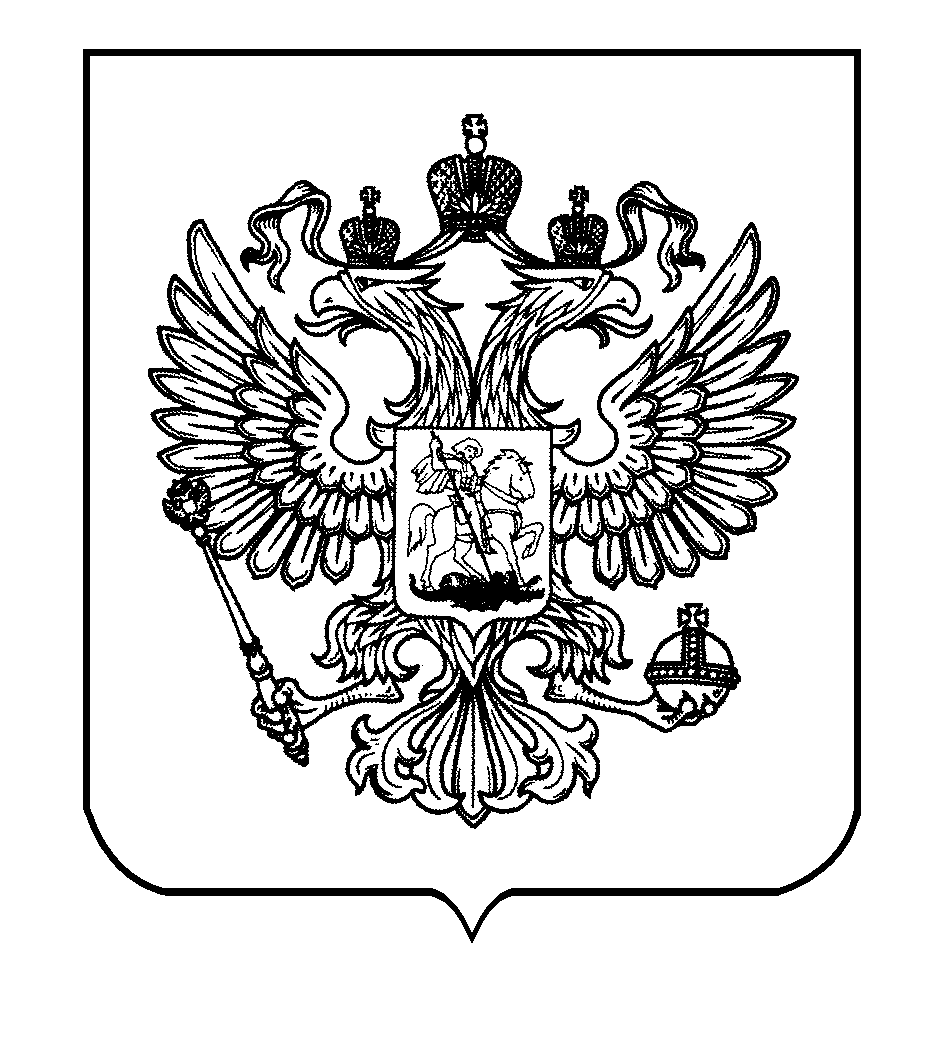 